РАСПОРЯЖЕНИЕ          от  10 марта 2020 г.                                                                                     № 5          О подготовке населенных пунктов, хозяйственных строений, мостов, и других сооружений сельского поселения Бадраковский сельсовет к безаварийному пропуску паводка 2020 года.      Во исполнении    Распоряжения Главы муниципального района Бураевский район республики Башкортостан  №108 от 04 марта  2020 года  и в целях обеспечения своевременной и качественной подготовки гидротехнических сооружений, мостов, коммунально-энергетических сетей, инженерных коммуникаций, организаций к пропуску ледохода и подъему уровня рек в период весеннего половодья на территории СП Бадраковский сельсовет МР БР РБ в 2020 году, а так же защиты населения и сохранения материальных ценностей на затапливаемых территориях: Утвердить:состав противопаводковой комиссии (Приложение № 1);план мероприятий по безаварийному пропуску весеннего половодья на территории СП Бадраковский сельсовет в 2020 году (Приложение № 2);Предложить руководителям хозяйств, предприятий и организаций:на период прохождения паводка на местах создать противопаводковые комиссии, аварийные бригады во главе первых руководителей, разработать в каждой организации планы мероприятий по пропуску весеннего паводка;- во время прохождения ледохода и максимального уровня паводковых вод организовать круглосуточное дежурство из числа ответственных работников.Рекомендовать директору ООО СХП им.Ленина Салихову Б.Т., директору ООО Бураевский комбикормовый завод Гильмиярову И.А., ИП КФХ Хаматнурову В.М. выделить трактора для безаварийного пропуска льда.  Предложить руководителям хозяйств, предприятий и организаций:выделить при необходимости технику (транспортные, землеройные, погрузочные машины) для проведения мероприятий по обеспечению сохранности муниципального и иного имущества. Рекомендовать руководителям хозяйств, предприятий и организаций обеспечить до начала паводка выполнение мероприятий по предотвращению затопления и порчи имущества, загрязнения водоемов.        6. Контроль за исполнением данного распоряжения оставляю за собой.     Глава сельского поселения                                                         Мидатов И.Т.СОСТАВпротивопаводковой комиссии сельского поселения  Бадраковский сельсовет.Мидатов И.Т. – глава сельского поселения Бадраковский сельсовет- председатель комиссии;Салихов Б.Т. - директор ООО СХП им.Ленина, заместитель председателя комиссии;Назмутдинова Л.Р.- управляющий делами, секретарь комиссии.                                     Члены комиссии:Нугманов И.С.	- директор МОБУ СОШ д.Большебадраково;Хаматнуров В.М.	- руководитель ИП КФХ Хаматнуров ;Гильмияров И.А.	- директор ООО Бураевский комбикормовый завод;Гарипова Э.В.	- директор МОБУ НОШ д.Старобикметово;Муллаярова А.Р.	- директор МОБУ  начальная школа-детский сад  д.Силосово.Управляющий делами		 		                            Л.Р.НазмутдиноваПЛАН МЕРОПРИЯТИЙпо безаварийному пропуску весеннего половодьяна территории Администрации СП Бадраковский сельсовет в 2020 году Управляющий делами					                         Л.Р.НазмутдиноваИНФОРМАЦИЯо готовности к пропуску половодья потенциально опасных гидротехнических сооруженийпо сельскому поселению Бадраковский сельсовет БАШКОРТОСТАН РЕСПУБЛИКАҺЫБОРАЙ РАЙОНЫ МУНИЦИПАЛЬ РАЙОНЫНЫҢ    БАЗРАК АУЫЛ СОВЕТЫ
АУЫЛ БИЛӘМӘҺЕ ХАКИМИӘТЕ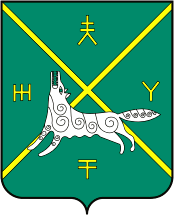 АДМИНИСТРАЦИЯ СЕЛЬСКОГО ПОСЕЛЕНИЯ БАДРАКОВСКИЙ СЕЛЬСОВЕТ МУНИЦИПАЛЬНОГО РАЙОНА БУРАЕВСКИЙ РАЙОН РЕСПУБЛИКИ БАШКОРТОСТАНПриложение № 1Утверждено распоряжением главы Администрации СП Бадраковский сельсоветот «10»  марта  2020 года № 5Приложение № 2Утверждено распоряжением главы Администрации СП Бадраковский сельсоветот «10» марта  2020 года №  5№п/пНаименованиемероприятийСрокиисполненияОтветственные за исполнение1.Разработать план мероприятий и утвердить в противопаводковой комиссии по пропуску весеннего половодьядо 13.03.2020 г.АСП Бадраковский сельсовет2.Назначить ответственных лиц на все гидротехнические сооружения, расположенные на соответствующих территориях, в том числе за сооружения, на которые правоустанавливающие документы находятся на стадии оформления.на период половодьяАСП Бадраковский сельсовет3.Провести обследование гидротехнических  сооружений на территории СП, оценить их готовность к безаварийному пропуску половодья с составлением акта. Произвести полную сработку гидротехнических  сооружений находящихся в аварийном состоянии. Предоставить информацию об их готовности согласно приложения к настоящему плану.до 31.03.2020 г.Глава СП Бадраковский с/с, противопаводковая комиссия, ответственные лица4.Проверить готовность к пропуску половодья потенциальных источников загрязнения водных объектов, инженерных коммуникаций, мостов, дорог и других сооружений. Провести при необходимости ремонтные работы, очистить от снега кюветы и мостовые пролеты.с 16.03.2020 г.Противопаводковая комиссия, ответственные лица5.Проверить готовность сил и средств к проведению мероприятий по предупреждению и ликвидации чрезвычайных ситуаций.с 16.03.2020 гПротивопаводковая комиссия, ответственные лица6.Организовать устройство временных водомерных постов для наблюдения за уровнем воды в реках, представляющих угрозу подтопления прилегающей территории населенных пунктовдо 20.04.2020 г.Противопаводковая комиссия, ответственные лица7.Определить населенные пункты СП, складские хозяйства, животноводческие фермы, мосты и т.п. которые могут быть затоплены паводковыми водами, разработать план предупредительных и спасательных работ по объектам, организовать дежурства.до 20.03.2020 г.Глава СП Бадраковский с/с, руководители хозяйств(по согласованию).8.Определить места возможного скопления льда, при необходимости дать заявки на проведение взрывных работ по установленной форме.с 23.03.2020 г.по 10.04.2020 г.Противопаводковая комиссия, ответственные лица9.Провести инструктаж всех работников, задействованных на пропуске половодья. Организовать дежурства ответственных лиц.с 16.03.2020 г. Глава СП Бадраковский с/с, противопаводковая комиссия10.Обеспечить сохранность линии связи, электропередачи, заблаговременно закрепить и установить за ними систематические наблюдение в период половодьяс 16.03.2020 г.РЭС (по согласованию),РУЭС (по согласованию),МУП «Электросети».11.Завести в населенные пункты СП, с которыми может быть прервано сообщение, продукты питания, медикаменты, ГСМ, товары первой необходимости, корм для скота.до 16.03.2020 г.Глава СП Бадраковский с/с, противопаводковая комиссия12.Создать на время половодья запасы топлива и материалов для обеспечения бесперебойной работы предприятий, находящихся в зоне затопления, а также продуктов и предметы первой необходимости, корм для скота.до 23.03.2020 г.Руководители хозяйств, предприятий и организаций13.До начала паводка сделать инвентаризацию всей спасательной техники, отремонтировать и привести в пригодное для эксплуатации состояниес 23.03.2020 г.Глава СП Бадраковский с/с, руководители хозяйствпредприятий и организаций14.В целях поддержания экологического равновесия во время весеннего половодья провести инвентаризацию мест захоронения, скопления бытовых и промышленных отходов, навоза из ферм, животноводческих комплексов, минеральных и органических удобрений, ядохимикатов в населенных пунктах СП, ООО СХП им.Ленина, организациях и предприятиях, берегах рек, озер и обеспечить своевременную их защиту или вывоз за пределы затопляемой зоны, провести работу по недопущению загрязнения и засорения водоемов.до 20.03.2020 г.Глава СП Бадраковский с/с, руководители хозяйствпротивопаводковая комиссия, ответственные лица15.Подготовить транспорт и помещения для возможной эвакуации населения из зон затопления.до 20.03.2020 г.АСП Бадраковский сельсовет, руководители организации16.Из животноводческих ферм, расположенных в зонах возможного затопления эвакуировать до начала половодья скот, птицу, фураж и ценное оборудованиедо начала паводкаРуководители хозяйствпротивопаводковая комиссия, ответственные лица17.Для оказания помощи диким животным в зонах затопления провести мероприятия по их охране.по мере необходимостиПротивопаводковая комиссия18.Вести работу по охране общественного порядка в период половодья, организовать спасательные работы и противопожарные мероприятия.на период половодьяАСП Бадраковский с/с, руководители хозяйствпротивопаводковая комиссия, ответственные лица19.Обеспечить устойчивую телефонную связь со всеми хозяйствами, предприятиями, организациями, учреждениями, местными администрациями.постоянноБураевский РУС Бирского РУЭС(по согласованию)20.Ход половодья регулярно освещать на страницах районной газеты «Алга»постоянноБИЦ – филиал ГУП РБ ИД «РБ» (по согласованию)21.Провести командно-штабную тренировку с отработкой вопросов оповещения населения об угрозе или возникновении чрезвычайной ситуации и создания комиссии по возмещению населению ущербов от возможных чрезвычайных ситуаций в паводковый период.до 20.03.2020 г.Противопаводковая комиссия22.Предоставление информации об уровнях рек с обустроенных временных водомерных постов в ФКУ «ЦУКС ГУ МЧС России по РБ»На период половодья с даты вскрытия рек ежедневно к 8.00 и 15.00Глава СП Бадраковский с/с, ответственные лица23.Предоставление информации о готовности сил и средств к безаварийному пропуску паводкаНа период половодья еженедельноОтветственные лица24.Предоставление информации об обследовании и проверках гидротехнических сооруженийВ период паводка еженедельно, при возникновении аварийной ситуации- немедленно; сводную информацию представить 15.05.2020 г.Ответственные лица25.Предоставление сводной информации о населенных пунктах СП, объектах и количестве населения, подпадающего в зону затопления 20.03.2020 г.Противопаводковая комиссия26.Представить информацию по итогам пропуска половодья 2020 года с представлением данных о нанесенном ущербе.до 05.06.2020 г.Глава СП Бадраковский с/с, противопаводковая комиссияПриложение к Плану мероприятий по безаварийному пропуску весеннего половодья на территориисельского поселения Бадраковский сельсоветв 2020 году№ п/пМесторасположение (район, населенный пункт)Наименование водотокаОбъем, тыс. куб. м. площадь, гаТехническое состояниеПеречень выполненных работГотовность к пропуску половодья1.Д.ТукаевоПруд на реке без названия1429 кв.мУдовлетворительноеОчистка шлюзаГотов2.Д.СтаробикметовоПруд на реке Авдрашбаш1247кв.мУдовлетворительноеОчистка шлюзаГотов3.Д.БольшебадраковоПруд на реке Сибирган3548кв.мУдовлетворительноеОчистка шлюзаГотов